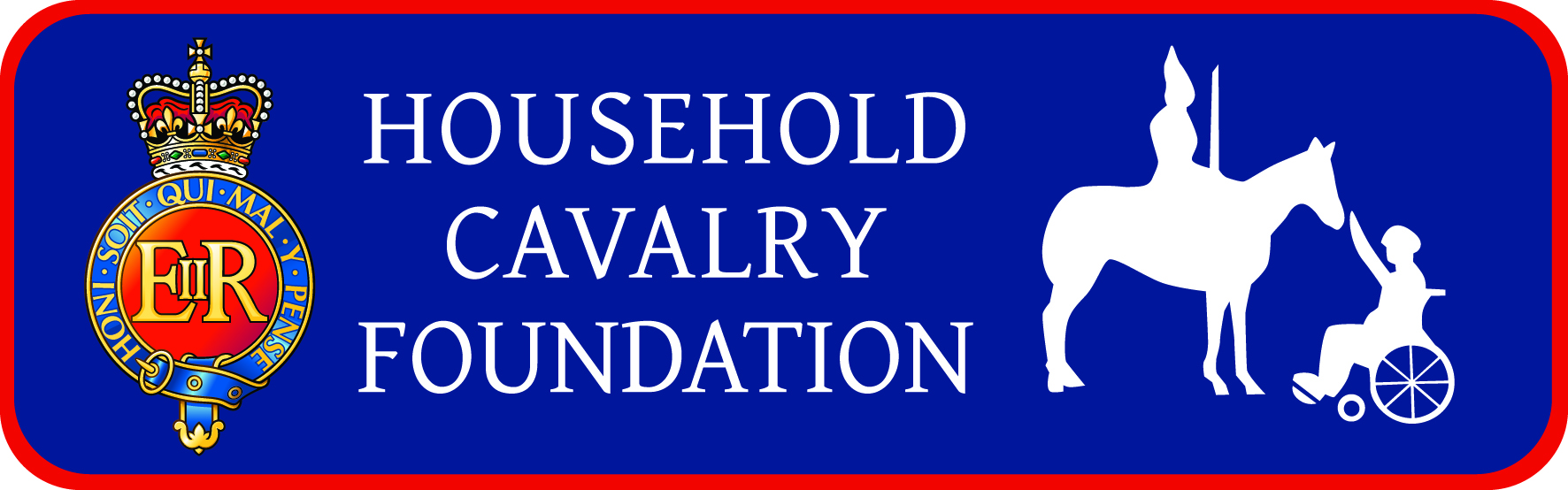 Household Cavalry Foundation Returns FormItem ReturnedSizeRefundExchange      Reason*FaultyExchange item for Size Colour